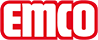 emco Bauemco DIPLOMAT Original SPIN®Safe With rubber insert 22 SPIN/GModel22 SPIN/GLoadNormal to heavySupport chassisMade using rigid aluminium with sound absorbing insulation on the undersideApprox. height (mm)25.9Tread surfaceRecessed, robust, weather-proof profiled rubber inserts. Combined with stainless steel tiles for optimum way guidance for the blind and visually impaired (acc. to DIN 32984) in the entrance area.Standard profile clearance approx. (mm)5 mm, rubber spacersSlip resistanceSlip-resistance of the rubber insert: R9, slip-resistance of the stainless steel tiles: R9 (in accordance with DIN 51130)ColoursblackConnectionPlastic-coated steel cableWarranty4 year warrantyWarranty conditions are available at:DimensionsMat width:.........................mm (bar length)Mat depth:.........................mm (walking direction)Contactemco Bautechnik GmbH · Breslauer Straße 34 - 38 · D-49808 Lingen (Ems) · Germany · Phone: +49 (0) 591/9140-500 · Fax: +49 (0) 591/9140-852 · Email: bau@emco.de · www.emco-bau.com